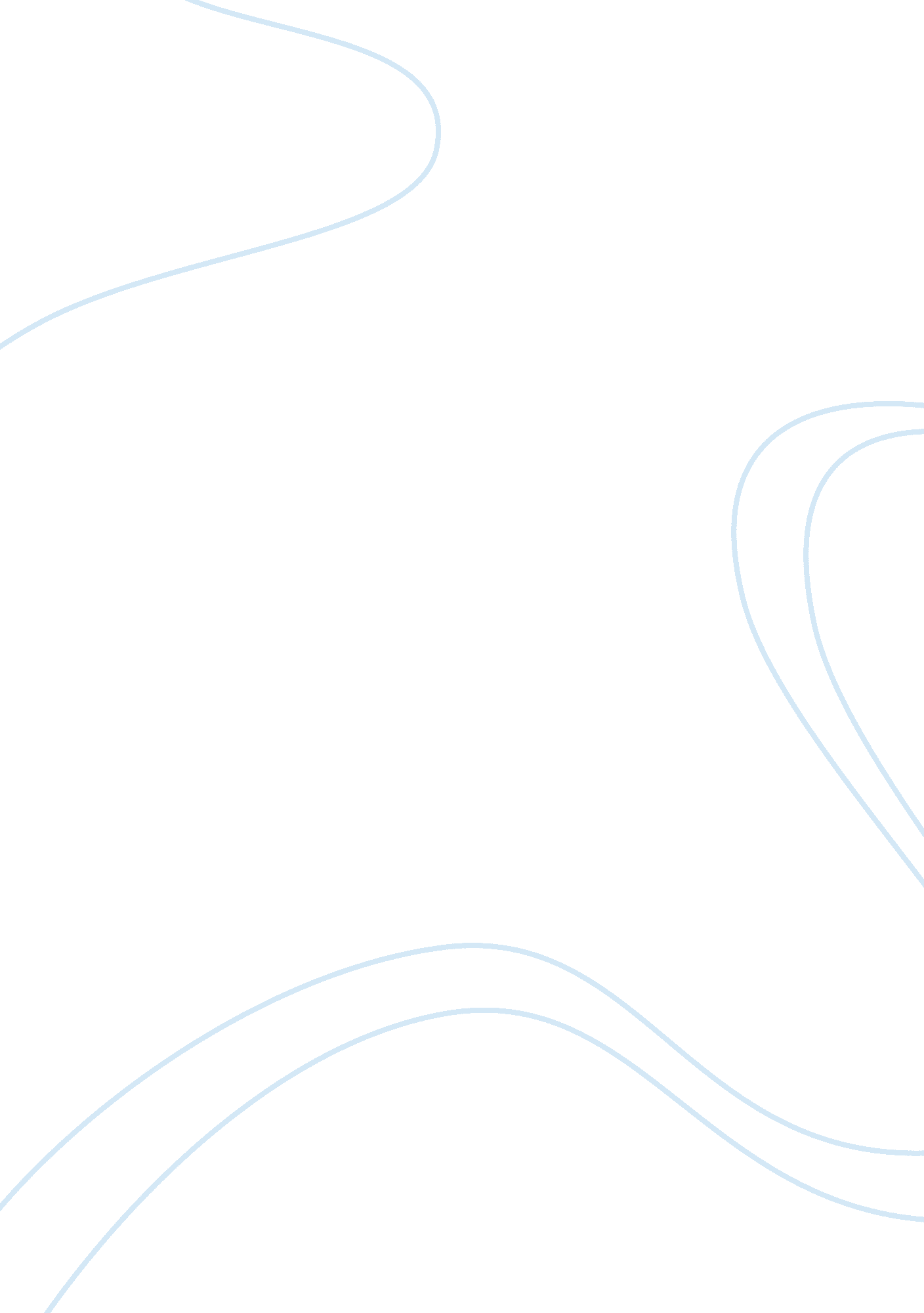 The newcomer essay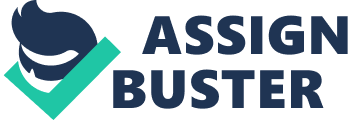 A d d : N o 1 5 1 , J l nS S 2 / 2 4 , 4 7 3 0 0P J .•T e l : 0 3 – 7 8 7 7 2 9 9 8/7 8 7 7 6 1 9 8•F a x : 0 3 – 7 8 7 7 6 1 8 6•M o n–S A T : 1 0 . 0 0 a m ~ 7 . 0 0 p mwww. computerwar. com. myGong Xi Fa ChaiWar-Mart Intenet Rm1098CPU M/B Mem HDD DVD-B Graphic Case Gift LCD : Intel Core Duo E5300 2. 6G : Intel G31-M Motherboard : 1GB DDR2 PC800 Ram : 160GB SATA 7200rpm HD : 22X Multi DVD-Burner : Intel 4500HD Graphic : War-Mart Internet Casing : Genuis K/B & Optical MS : 16” W Viewsonic LEDComputerwar wishes its customerWar-Mart Basic Rm998CPU : Intel Aton N270 1. 6GHZ M/B : Intel DG945 Chipsets Mem : 1GB DDRAM2 PC800 HDD : 160GB SATA 7200Rpm DVD-B : Super Multi DVD-Burner Build-In : Intel X3100HD Graphic Sound : 5. 1 Channel Sound Case : War-Mart Basic PSU Gift : Genuis KB& Optical MS LCD : 16” W Viewsonic LED Softwares: Ms Windows XP HomeWar-Mart Graphic Rm1258CPU M/B Mem HDD DVD-B Graphic Case Accessory Intergrated OptionalBundling MS Windows XP Home Rm188 Bundling MS Vista Home Basic Rm198 MS Office Home & Student 2007Rm218Intel Core i5 Gaming Pro War-Mart Core i7 Killer War-Mart Core i3 PC Rm2098 Rm2988 Rm3698CPU M/B Mem HDD DVD-B Graphic Case Combo LCD Gaming Gaming Speaker : Intel Core i3-530 3. 06G : Original Intel DP55WB : 2GB DDR3 PC1333 : 500GB SATA 720`0Rpm : 22X Super Multi Drive : 1GB Nvidia GT220 DDR3 : CMasterLite 360 & PSU : Genuis KB & Optical : 22” W AOC 2217 LCD ; Gaming Headsets : Gaming Basic Pad : Genuis Speaker CPU M/B Mem HDD DVD-B Graphic Case K/B Mouse LCD : Intel Core i5 650 3. 2GH 8MB : Intel DP55WB Motherboard : 4GB DDR3 PC1333 Ram : 640GB SATA 7200 Drive : 22X Multi DVD-Burner : 1GB nVidia G240 DDR5 : CM Elite 334 Nvidia : MS Gaming 600 K/B : MS X3 Gaming Laser : 22” W ViewSonic HD CPU M/B Mem HDD DVD-B Graphic Case K/B MS Headets : Intel Core i7 860 2. 8GHZ : Original Intel DP55WG : 4GB PC1333 DR3 Ram : 640GB SATA 32MB Drive : 22X Multi DVD… 